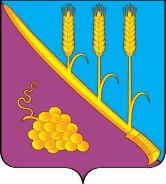 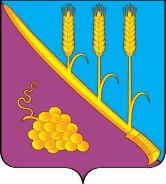 АДМИНИСТРАЦИЯ  СТАРОТИТАРОВСКОГО СЕЛЬСКОГО ПОСЕЛЕНИЯ ТЕМРЮКСКОГО РАЙОНА                                                            ПОСТАНОВЛЕНИЕ             от _____________г.                                                                                   № _____                                                      станица СтаротитаровскаяОб отмене постановления администрации Старотитаровского сельского поселения Темрюкского района от 17 07 2021 года  № 137                             «О проведении муниципальной сезонной специализированной розничной ярмарки по реализации  сельскохозяйственной продукции  на территории Старотитаровского сельского поселения Темрюкского района по адресу: Территория земельного участка с кадастровым номером 23:30:0902000:10573, собственником которого является Агрофирма Ахтанизовская, согласно « Схемы земельные участки №1, №2   передаваемые  собственником участка Агрофирмой «Ахтанизовская» в аренду ИП КФХ Степанченко А.Н.» В соответствии с письмом ООО «Дорожная строительная компания» от 8 июля 2021 года №РА -29/9, согласно пункта 4 постановления администрации Старотитаровского сельского поселения Темрюкского района о 17 июня 2021 года №137 «О проведении муниципальной сезонной специализированной розничной ярмарки по реализации  сельскохозяйственной продукции  на территории Старотитаровского сельского поселения Темрюкского района по адресу: территория земельного участка с кадастровым номером 23:30:0902000:10573, собственником которого является Агрофирма Ахтанизовская, согласно « Схемы земельные участки №1, №2   передаваемые  собственником участка Агрофирмой «Ахтанизовская» в аренду ИП КФХ Степанченко А.Н.»  п о с т а н о в л я ю:1. Постановление администрации Стваротитаровского сельского поселения Темрюкского района о 17 июня 2021 года №137 «О проведении муниципальной сезонной специализированной розничной ярмарки по реализации  сельскохозяйственной продукции  на территории Старотитаровского сельского поселения Темрюкского района по адресу: территория земельного участка с кадастровым номером 23:30:0902000:10573, собственником которого является Агрофирма Ахтанизовская, согласно « Схемы земельные участки №1, №2   передаваемые  собственником участка Агрофирмой «Ахтанизовская» в аренду ИП КФХ Степанченко А.Н.» – отменить.   2. Официально опубликовать настоящее постановление в периодическом печатном издании   газете   «Станичная газета»    и официально опубликовать 2(разместить) на официальном сайте муниципального образования Темрюкский район, в информационно-телекоммуникационной сети «Интернет», на официальном сайте Старотитаровского сельского поселения Темрюкского района. 3. Контроль за выполнением настоящего постановления возложить на заместителя главы Старотитаровского сельского поселения Темрюкского района Т.И.Опарину.4. Постановление вступает в силу после его официального опубликования.Глава  Старотитаровского сельского поселения Темрюкского района	                                                  А.Г. Титаренко